Lesson 3: Lots of RectanglesLet’s express the areas of some rectangles.3.1: Math Talk: Many Ways to AreaA rectangle is partitioned into smaller rectangles. Explain why each of these expressions represents the area of the entire rectangle.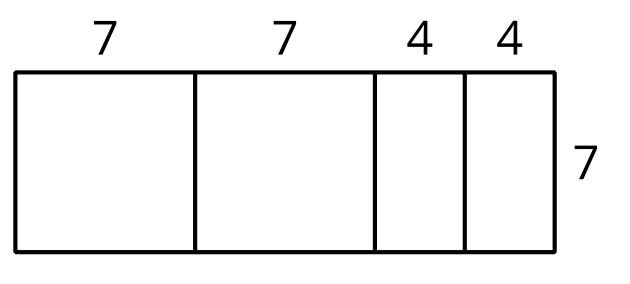 3.2: Representing Areas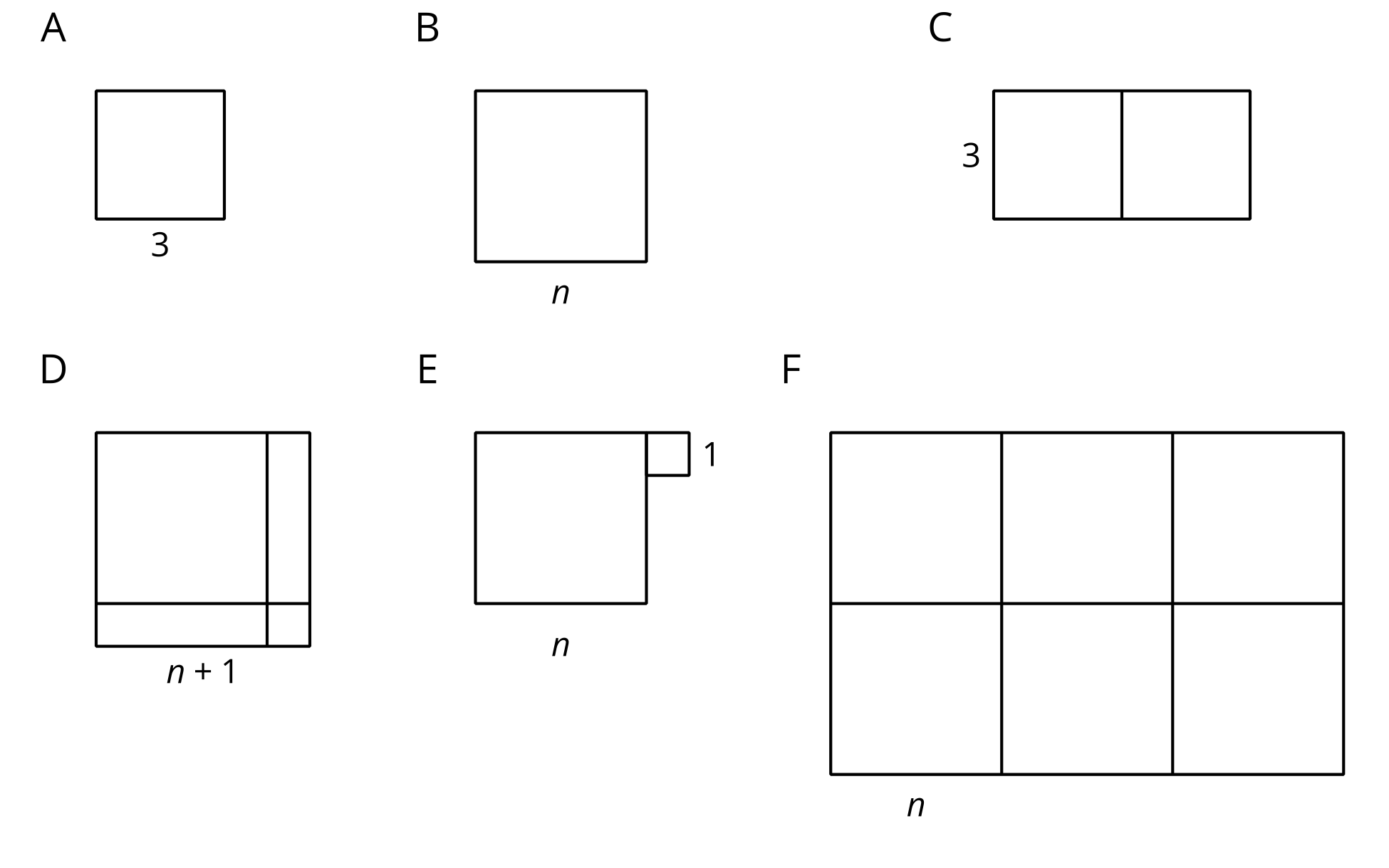 
Match each figure with one or more expressions for its area. Every shape that looks like a square is a square.3.3: Areas of RectanglesComplete the table with the length, width, and area of each rectangle.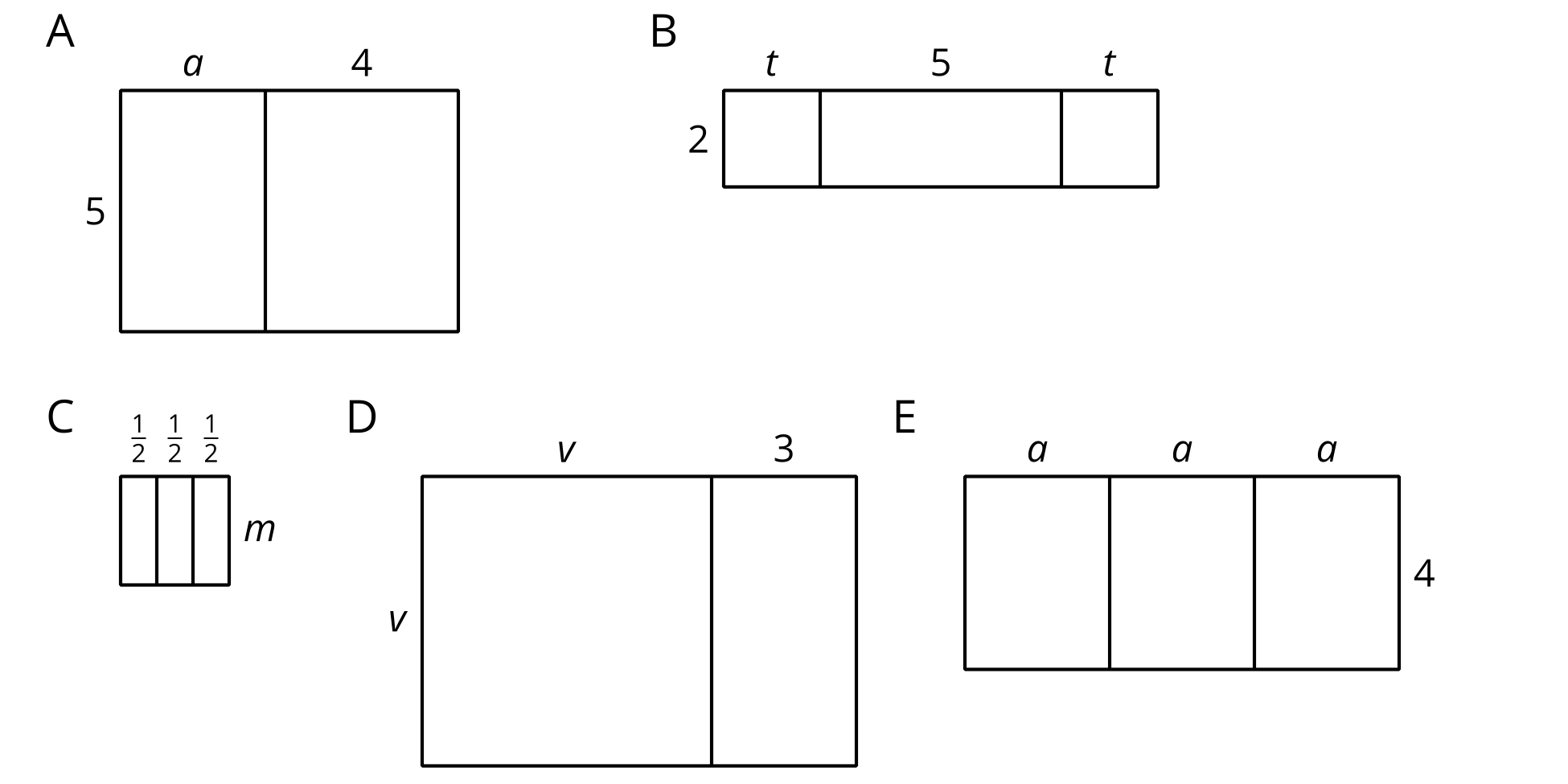 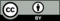 © CC BY 2019 by Illustrative Mathematics®rectanglelength (units)width (units)area (square units)AB2CDE